نقاشی چهره جلسه 15 در این جلسه سعی شد که کارهای دانشجویان از ابتدا مرور شود و ایرادات احتمالی به انها گفته شد که سعی بر رفع ان کردند تا برای ژوژمان اماده باشند 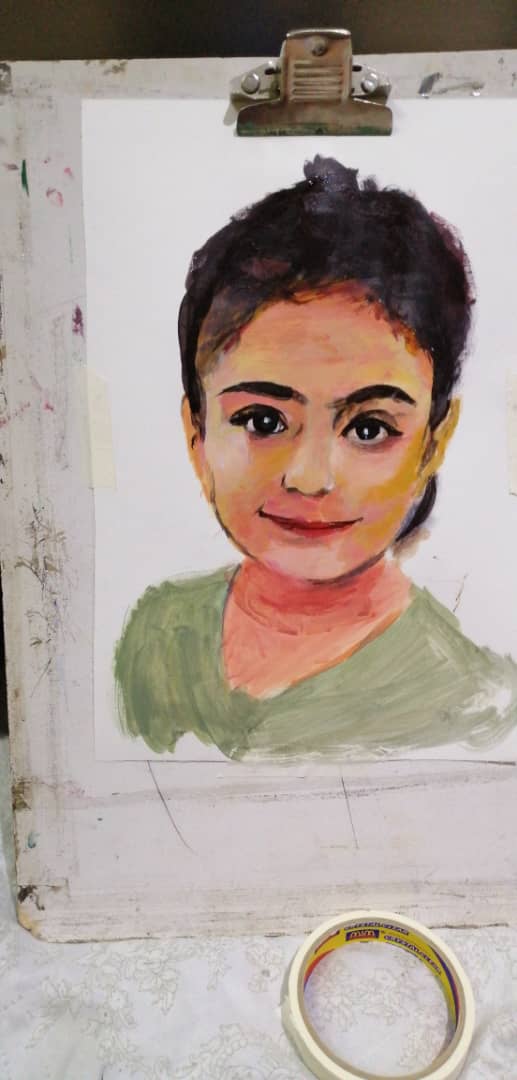  نکونه کار دانشجو که صورت دخترش را کار کرده است و موفق است